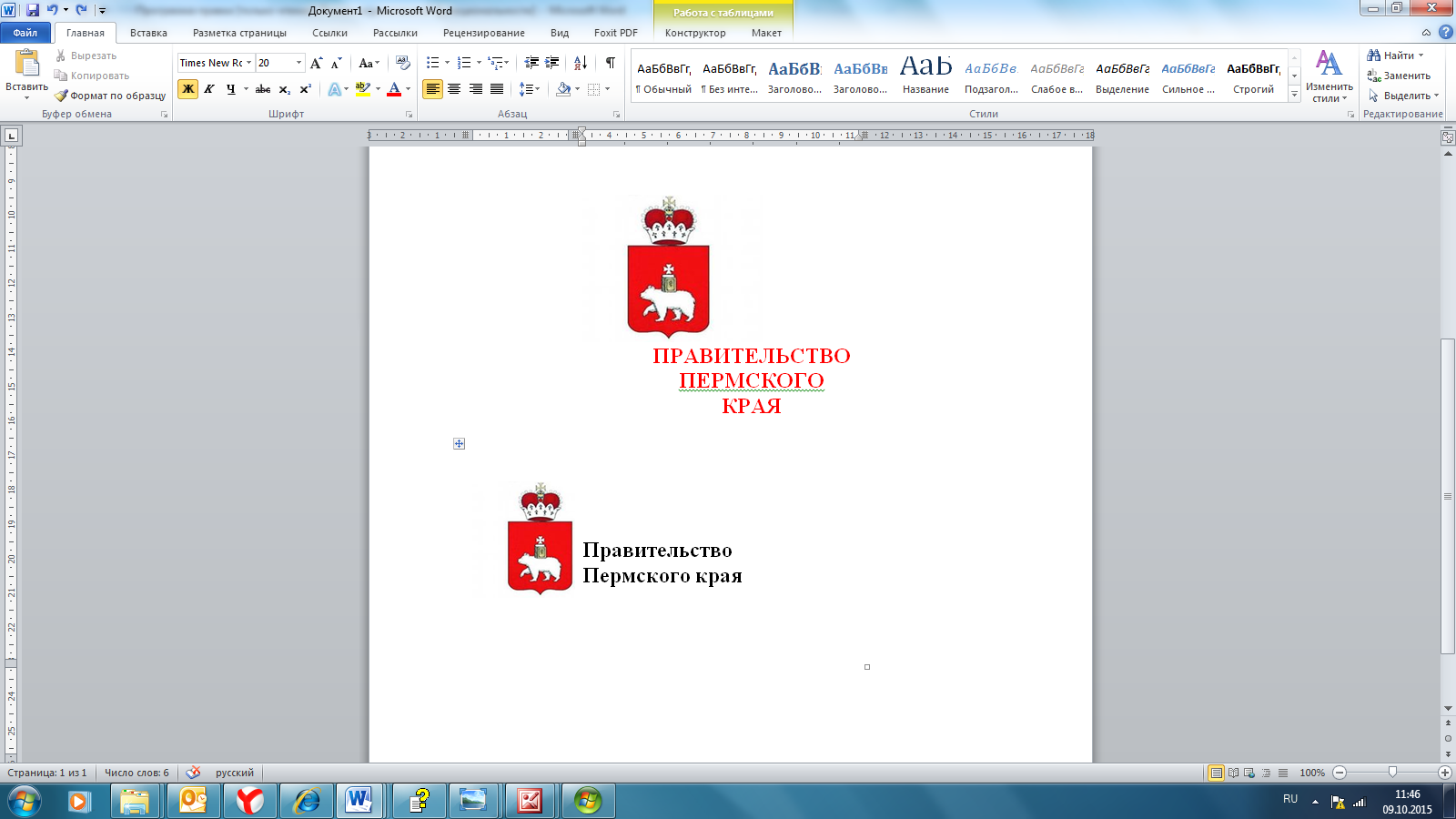 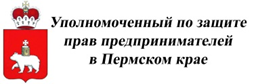 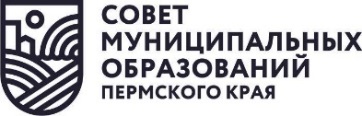 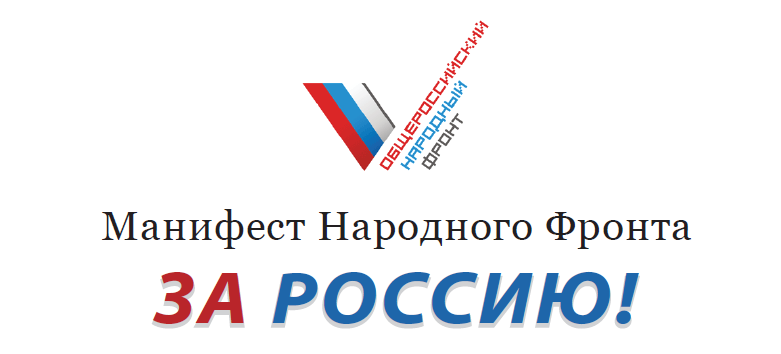 			ПРОЕКТПовесткаПервого межрегионального Форума развития малых городов и сельских территорий «Видим задачи – решаем вместе!»Регионального отделения Общероссийского общественного движения«Народный фронт «ЗА РОССИЮ» в Пермском крае01.03.2018 10:00                                                               		                       Пермский государственный гуманитарно-педагогический университет 											          ул. Пушкина, 42 РЕГИСТРАЦИЯ УЧАСТНИКОВ ФОРУМА10:00 – 12:00Пленарное заседаниеМодератор: Гладнев Игорь Алексеевич - эксперт Регионального отделения ОНФ в Пермском крае, председатель Регионального отделения «Российское военно-историческое общество»Открытие Форума. ПриветствиеПриветственное слово: Сазонов Дмитрий Валерьевич - депутат Государственной Думы РФ, член Центрального Штаба ОНФ, Калинина Светлана Викторовна - член Центрального штаба ОНФ, координатор Центра мониторинга благоустройства городской среды1. Об итогах Форума малых городов и исторических поселенийДокладчики: Демченко Оксана Николаевна – директор Департамента жилищно- коммунального хозяйства, энергосбережения и повышения энергетической эффективности Министерства строительства и жилищно-коммунального хозяйства;  Антонов Дмитрий Валерьевич - глава Добрянского городского поселения2. Поддержка инициатив граждан в муниципальных образованиях 
Пермского краяДокладчик: Кокшаров Роман Александрович - первый заместитель председателя Правительства – министр территориального развития Пермского края3. Региональный опыт формирования комфортной городской среды Пермский край – территория культуры Докладчик: Протасевич Александр Рудольфович – заместитель министра культуры Пермского краяУдальёв Антон Вадимович – и.о. заместитель председателя Правительства – руководителя Региональной службы по тарифам Пермского краяОпыт Республики ТатарстанДокладчик: Фишман Наталия Львовна – помощник президента Республики ТатарстанОпыт Свердловской области Докладчик уточняетсяКрасивый Киров Докладчик: Курбатов Анатолий Николаевич – координатор движения «Красивый Киров»Опыт Удмурской Республики Докладчик уточняется4.  Грантовая поддержка НКО на территории Пермского краяДокладчик: Хузин Евгений Ильдусович - директор департамента общественных проектов администрации губернатора Пермского края5. Маркетинг малых городов и сельских территорийДокладчик: Высшая школа экономики (Москва)6. Приоритетные проекты ОНФДокладчик: представитель Штаба ОНФ в Пермском крае12:00 – 12:30ЧАЙНАЯ ПАУЗА 12:30 – 14:301. Работа секций	1.1.	Роль малого и среднего бизнеса в развитии территорийМодератор: Белов Вячеслав Артурович - уполномоченный по защите прав предпринимателей в Пермском крае	1.2.	Значение исторических и культурных аспектов в развитии территорийМодератор: Гладнев Игорь Алексеевич - эксперт Регионального отделения ОНФ в Пермском крае, председатель Регионального отделения «Российское военно-историческое общество»	1.3. Роль общественности в развитии территорий: формы общественного участия;Модератор: Сандырев Геннадий Геннадьевич - сопредседатель Регионального Штаба ОНФ в Пермском крае	1.4. Формирование комфортной среды в малых городах и сельских поселенияхМодератор: Эйсфельд Дарья Александровна - сопредседатель Регионального Штаба ОНФ в Пермском крае14:30 – 15:002. Подведение итогов.